Joint Meeting with 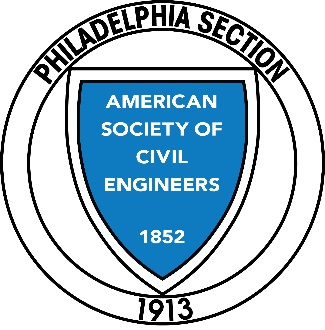 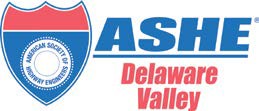 ASCE- Philadelphia ChapterAmerican Society of Highway EngineersDelaware Valley Section1500 Walnut Street, Suite 1105, Philadelphia, PA, 19102 (215) 546-4555Presentation:The Delaware River Joint Toll Bridge Commission’sScudder Falls Bridge Replacement Project UpdatePresented by Kevin M. Skeels, P.E., - Assistant Chief Engineer -DRJTBCWe anticipate that the Dinner meeting will satisfy the Pennsylvania Professional Licensing Renewal Requirements and be good for 1 PDH. Certificates will be provided following the presentation. When:Where:Cost:Wednesday, January 15th, 2020Social:  6:00 PMDinner: 6:45 PM Meeting:  7:30 PMRadisson Hotel Valley Forge (Radisson Building) 1160 First AvenueKing of Prussia, PA 19406$40.00 per person (standard rate)$50.00 per person (late fee - reservations received after Thursday, January 9th, 2020)$20.00 per person (government employees and student rate - no late fees)Reservations due by Thursday, January 9, 2020.  No refunds for cancellations after the Friday before the meeting date.*President Alexa Egan Harper has called a meeting of the Board for 5:00PM*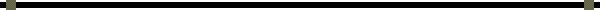 Registrations can be completed using Constant Contact via the link below:http://events.constantcontact.com/register/event?llr=t59qfm6ab&oeidk=a07egslfvxl5a8aaacbQuestions? Please contact Steve Windle (swindle@mcmahonassociates.com)If paying by check, payment can be mailed in advance or brought to the meeting.